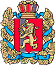 ШАПКИНСКИЙ СЕЛЬСКИЙ СОВЕТ ДЕПУТАТОВЕНИСЕЙСКОГО РАЙОНА                                                       КРАСНОЯРСКОГО КРАЯ                    	                   РЕШЕНИЕ         17.10.2022г.		                                   п. Шапкино	                   №28-136рОб утверждении Положения об оплате труда лиц, замещающих муниципальные должности, осуществляющих свои полномочия на постоянной основе, и муниципальных служащих ШапкинскогосельсоветаНа основании статей 86, 136 Бюджетного кодекса Российской Федерации, Федерального закона от 06.10.2003 № 131-ФЗ «Об общих принципах организации местного самоуправления в Российской Федерации», статьи 22 Федерального закона от 02.03.2007 № 25-ФЗ «О муниципальной службе в Российской Федерации», Закона Красноярского края от 24.04.2008 № 5-1565 «Об особенностях правового регулирования муниципальной службы в Красноярском крае», Постановления Совета администрации Красноярского края от 29.12.2007 № 512-п «О нормативах формирования расходов на оплату труда депутатов, выборных должностных лиц местного самоуправления, осуществляющих свои полномочия на постоянной основе, лиц, замещающих иные муниципальные должности, и муниципальных служащих», руководствуясь Уставом Шапкинского сельсовета, Шапкинский сельский Совет депутатов РЕШИЛ:Утвердить Положение об оплате труда лиц, замещающих муниципальные должности, осуществляющих свои полномочия на постоянной основе, и муниципальных служащих Шапкинского сельсовета согласно приложению.Считать утратившим силу решение Шапкинского сельского Совета депутатов от 26.01.2017№19-78р «Об утверждении Положения об оплате труда выборных должностных лиц местного самоуправления, осуществляющих свои полномочия на постоянной основе, лиц, замещающих иные муниципальные должности и муниципальных служащих Шапкинского сельсовета»Контроль за исполнением настоящего решения возложить на главу Шапкинского сельсовета Загитову Л.И.Настоящее решение вступает в силу в день, следующий за днем официального опубликования в информационном издании «Шапкинский вестник» и подлежит размещению на официальном сайте администрации Шапкинского сельсовета.Председатель сельскогоСовета депутатов                                                              Глава Шапкинского сельсовета   ________________ А.В. Наконечный                             __________Л.И. Загитова                                                                                               Приложение к решению Шапкинского сельского Совета депутатовот 17.10.2022 № 28-136рПОЛОЖЕНИЕ Об оплате труда лиц, замещающих муниципальные должности, осуществляющих свои полномочия на постоянной основе, и муниципальных служащих в Шапкинском сельсоветеСтатья 1. Общие положенияНастоящее Положение устанавливает размеры и условия оплаты труда лиц, замещающих муниципальные должности, осуществляющих свои полномочия на постоянной основе (далее – лица, замещающие муниципальные должности), и муниципальных служащих в Шапкинском сельсоветеСтатья 2. Отнесение к группе муниципальных образований края1. В целях настоящего Положения признается, что Шапкинский сельсовет относится кVIII группе муниципальных образований в соответствии с Постановлением Совета администрации Красноярского края от 29.12.2007 № 512-п «О нормативах формирования расходов на оплату труда депутатов, выборных должностных лиц местного самоуправления, осуществляющих свои полномочия на постоянной основе, лиц, замещающих иные муниципальные должности, и муниципальных служащих» (далее – Постановление № 512-п).Статья 3. Оплата труда лиц, замещающих муниципальные должности1. Оплата труда лиц, замещающих муниципальные должности, состоит из денежного вознаграждения и ежемесячного денежного поощрения.2. Размеры денежного вознаграждения и ежемесячного денежного поощрения лиц, замещающих муниципальные должности, устанавливаются в размерах согласно приложению 1 настоящему Положению.3. Для лиц, замещающих муниципальные должности, за исключением главы Шапкинского сельсовета (далее – должностные лица), дополнительно к денежному вознаграждению и ежемесячному денежному поощрению могут выплачиваться премии. 4. Премирование должностных лиц, осуществляется в зависимости от следующих критериев:1) в Шапкинском сельском Совете депутатов:личного вклада должностного лица в обеспечение эффективности правотворческой деятельности Шапкинского сельского Совета депутатов, выполнение задач, возложенных на Шапкинский сельский Совет депутатов;выполнения в полном объеме и на высоком профессиональном уровне поручений Шапкинского сельского Совета депутатов, комиссий Шапкинского сельского Совета депутатов, председателя Шапкинского сельского Совета депутатов;степени и качества подготовки проектов муниципальных нормативных правовых актов, законопроектов;эффективности принимаемых мер по обеспечению прав, свобод и законных интересов граждан;Премия должностному лицу устанавливается при наличии хотя бы одного из критериев, указанных в подпункте 1 настоящего пункта.5. Конкретный размер премии должностному лицу устанавливается решением Шапкинского сельского Совета депутатов. Размер премии должностному лицу может устанавливаться как в абсолютном размере, так и кратно денежному вознаграждению должностного лица.6. Премия должностному лицу устанавливается на основании заключения, принимаемого депутатской комиссией по итогам рассмотрения сведений о результатах работы должностного лица (далее – сведения), представленных в инициативном порядке руководителями органов местного самоуправления, главой Шапкинского сельсовета, депутатами Шапкинского сельсовета.Сведения направляются или подаются в письменной форме нарочно, заказным письмом с уведомлением о вручении или посредством электронной почты в срок, обеспечивающий включение вопроса о выплате премии должностному лицу в повестку заседания Шапкинского сельского Совета депутатов. Депутатская комиссия в течение 3 рабочих дней рассматривает сведения и подготавливает заключение, в котором должны содержаться выводы о возможности выплаты премии конкретному должностному лицу, а также предложения о ее размере.7. Премия должностному лицу не может быть установлена при допущении в расчетном периоде факта несоблюдения должностным лицом, ограничений, запретов, неисполнения обязанностей, установленных законодательством о противодействии коррупции. 8. Установление и выплата премии должностному лицу производятся в пределах средств и с учетом нормативов формирования расходов на оплату труда лиц, замещающих муниципальные должности, установленных Постановлением № 512-п.9. Объем средств, предусматриваемый на выплаты премии, не может быть использован на иные цели.10. Премия должностному лицу выплачивается к денежному вознаграждению и ежемесячному денежному поощрению по итогам осуществления должностным лицом полномочий за квартал.11. На денежное вознаграждение и денежное поощрение, выплачиваемое дополнительно к денежному вознаграждению, а также на премии начисляются районный коэффициент, процентная надбавка к заработной плате за стаж работы в районах Крайнего Севера, в приравненных к ним местностях и иных местностях края с особыми климатическими условиями, размер которых не может превышать размер, установленный федеральными и краевыми нормативными правовыми актами.Статья 4. Денежное содержание муниципальных служащих1. Оплата труда муниципального служащего производится в виде денежного содержания.2. В состав денежного содержания включаются:должностной оклад;ежемесячная надбавка за классный чин;ежемесячная надбавка за особые условия муниципальной службы;ежемесячная надбавка за выслугу лет;ежемесячное денежное поощрение;ежемесячная процентная надбавка к должностному окладу за работу со сведениями, составляющими государственную тайну;премии;единовременная выплата при предоставлении ежегодного оплачиваемого отпуска, которая не является выплатой за отработанное время;9) материальная помощь;10) иные выплаты в соответствии с федеральными законами.3. На денежное содержание начисляются районный коэффициент, процентная надбавка к заработной плате за стаж работы в районах Крайнего Севера, в приравненных к ним местностях и иных местностях края с особыми климатическими условиями, размер которых не может превышать размер, установленный федеральными и краевыми нормативными правовыми актами.Статья 5. Должностные оклады муниципальных служащихДолжностные оклады муниципальных служащих устанавливаются в следующих размерах:Статья 6. Ежемесячная надбавка за классный чин1. Муниципальным служащим к должностным окладам выплачивается ежемесячная надбавка за классный чин в следующих размерах:а) за классный чин 1-го класса - 35процентов; б) за классный чин 2-го класса - 33процентов; в) за классный чин 3-го класса - 25процентов. 2. Ежемесячная надбавка за классный чин выплачивается, начиная с расчетного периода, в котором в порядке, установленном Законом Красноярского края от 24.04.2008 № 5-1565 «Об особенностях правового регулирования муниципальной службы в Красноярском крае», муниципальному служащему присвоен (сохранен) соответствующий классный чин.Статья 7. Ежемесячная надбавка за особые условия муниципальной службыРазмеры ежемесячной надбавки за особые условия муниципальной службы составляют:Статья 8. Ежемесячная надбавка за выслугу летРазмеры ежемесячной надбавки за выслугу лет на муниципальной службе к должностному окладу составляют:а) при стаже муниципальной службы от 1 до 5 лет – 10 процентов:б) при стаже муниципальной службы от 5 до 10 лет – 15 процентов;в) при стаже муниципальной службы от 10 до 15 лет -20 процентов;г) при стаже муниципальной службы свыше 15 лет – 30 процентов.Статья 9. Размеры ежемесячного денежного поощрения муниципальных служащихРазмеры ежемесячного денежного поощрения составляют: Статья 10. Ежемесячная процентная надбавка за работу со сведениями, составляющими государственную тайну1. Ежемесячная процентная надбавка к должностному окладу за работу со сведениями, составляющими государственную тайну, выплачивается муниципальным служащим, имеющим оформленный в установленном порядке допуск к сведениям, составляющим государственную тайну соответствующей степени секретности и постоянно работающим с указанными сведениями в силу должностных (функциональных) обязанностей.2. Ежемесячная процентная надбавка к должностному окладу за работу со сведениями, составляющими государственную тайну, устанавливается в следующих размерах:за работу со сведениями, имеющими степень секретности «особой важности»:50 - 75 процентов;за работу со сведениями, имеющими степень секретности «совершенно секретно»:30 - 50 процентов;за работу со сведениями, имеющими степень секретности «секретно», при оформлении допуска с проведением проверочных мероприятий 10 - 15 процентов, без проведения проверочных мероприятий 5 - 10 процентов.При определении размера ежемесячной процентной надбавки учитывается объем сведений, к которым указанные граждане имеют доступ, а также продолжительность срока, в течение которого сохраняется актуальность засекречивания этих сведений.3. Выплата ежемесячной процентная надбавки к должностному окладу за работу со сведениями, составляющими государственную тайну, осуществляется за счет и в пределах установленного фонда оплаты труда.4. Сотрудникам структурных подразделений по защите государственной тайны дополнительно к ежемесячной процентной надбавке к должностному окладу, предусмотренной пунктом 1 настоящей статьи, выплачивается процентная надбавка к должностному окладу (за стаж работы в указанных структурных подразделениях в следующих размерах:при стаже работы от 1 до 5 лет - 10 процентов; при стаже работы от 5 до 10 лет - 15 процентов;при стаже работы от 10 лет и выше - 20 процентов.Статья 11. Премирование муниципальных служащих1. Муниципальным служащим могут выплачиваться премии за:1) за успешное и добросовестное исполнение своих должностных обязанностей;2) за продолжительную и безупречную службу;3) за выполнение заданий особой важности и сложности.Премия за успешное и добросовестное исполнение должностных обязанностей выплачиваются муниципальным служащим с учетом их личного вклада в результаты деятельности органа местного самоуправления, в том числе, при решении поставленных оперативных, внеплановых задач.Премии за продолжительную и безупречную службу выплачиваются муниципальным служащим при наличии стажа муниципальной службы продолжительностью не менее 5-ти лет и отсутствием дисциплинарных взысканий на дату оформления выплаты денежной премии;Премии за выполнение заданий особой важности и сложности выплачиваются муниципальным служащим за своевременное и качественное исполнение задания, за проявленную при этом инициативу.2. Размеры премирования муниципальных служащих ограничиваются пределами норматива формирования фонда оплаты труда.Конкретный размер премии муниципальному служащему устанавливается правовым актом представителя нанимателя.3. Решение о выплате премии муниципальному служащему принимается с учетом личных результатов его работы за отчетный период (месяц, квартал, полугодие, год) представителем нанимателя. Основаниями для принятия решения о премировании муниципального служащего являются предложения о премировании непосредственного руководителя муниципального служащего, собственная инициатива представителя нанимателя, иное.4. Премии по результатам работы муниципальным служащим в пределах норматива формирования фонда оплаты труда выплачиваются пропорционально отработанному времени.5. Не подлежат премированию муниципальные служащие:1) имеющие дисциплинарные взыскания, в том числе за неисполнение обязанностей, запретов, ограничений в сфере противодействия коррупции, а также в течение срока действия дисциплинарного взыскания; 2) отстраненные от замещаемой должности муниципальной службы;Статья 12. Единовременная выплата при предоставлении ежегодного оплачиваемого отпускаМуниципальному служащему при предоставлении ежегодного оплачиваемого отпуска производится единовременная выплата в размере 3,5 должностного оклада. Единовременная выплата производится один раз в год независимо от изменения муниципальным служащим места работы в органах местного самоуправления муниципального образования, избирательной комиссии, органах администрации муниципального образования в течение календарного года.В случае предоставления ежегодного оплачиваемого отпуска по частям единовременная выплата производится только один раз в текущем календарном году при предоставлении одной из частей ежегодного оплачиваемого отпуска.Единовременная выплата производится на основании заявления муниципального служащего исходя из размера должностного оклада муниципального служащего на дату предоставления (дату начала) ежегодного оплачиваемого отпуска.Единовременная выплата, не выплаченная в течение текущего календарного года в связи с не предоставлением и переносом ежегодного оплачиваемого отпуска на следующий календарный год, подлежит выплате в последнем месяце текущего календарного года на основании заявления муниципального служащего исходя из размера должностного оклада муниципального служащего на дату предоставления указанного заявления.При прекращении или расторжении трудового договора и увольнении с муниципальной службы муниципальному служащему выплачивается не полученная им в текущем календарном году единовременная выплата на основании заявления муниципального служащего исходя из размера должностного оклада муниципального служащего на дату увольнения.Статья 13. Материальная помощь муниципальным служащим1. По решению представителя нанимателя, в пределах установленного фонда оплаты труда муниципальным служащим может оказываться единовременная материальная помощь в размере не более 5-ти тысяч рублей в связи с бракосочетанием, рождением ребенка, понесенным материальным ущербом в результате обстоятельств непреодолимой силы или похищения имущества, необходимостью лечения муниципального служащего, смертью супруга (супруги), родителей, детей.2. Выплата материальной помощи осуществляется на основании заявления муниципального служащего и документов, подтверждающих наличие оснований для выплаты материальной помощи, указанных в настоящей статье.Статья 14. Иные выплаты муниципальным служащимИные выплаты муниципальным служащим в соответствии 
с федеральными законами осуществляются правовым актом представителя нанимателя (работодателя), за исключением случая, предусмотренного пунктом 2 настоящей статьи, и определяются в размере, порядке и на условиях, установленных федеральным законодательством. При досрочном прекращении полномочий главы муниципального образования либо применении к нему по решению суда мер процессуального принуждения в виде заключения под стражу или временного отстранения от должности, в отсутствие правового акта представителя нанимателя (работодателя) и соглашения, указанного в статье 151 ТК РФ,  определяющих размер доплаты муниципальному служащему в связи с временным исполнением им полномочий главы муниципального образования, такая доплата устанавливается решением Шапкинского сельского Совета депутатов в размере, определяемом в соответствии с трудовым законодательством. Выплаты, предусмотренные настоящей статьей, определяются в пределах средств и с учетом нормативов формирования расходов на оплату труда муниципальных служащих, установленных Постановлением № 512-п.Статья 15. Индексация размеров оплаты трудаРазмеры оплаты труда муниципальных служащих и лиц, замещающих муниципальные должности, индексируются (увеличиваются) в размерах и в сроки, предусмотренные законом края о краевом бюджете на очередной финансовый год и плановый период для индексации (увеличения) размеров денежного вознаграждения лиц, замещающих государственные должности Красноярского края, размеров должностных окладов по должностям государственной гражданской службы Красноярского края.Статья 16. Порядок формирования фонда оплаты труда лиц, замещающих муниципальные должности, и муниципальных служащихРазмер фонда оплаты труда состоит из расчета среднемесячного базового должностного оклада и количества должностных окладов, используемых при расчете размера фонда оплаты труда, а также с учетом средств на выплату районного коэффициента, процентной надбавки к заработной плате за стаж работы в районах Крайнего Севера, в приравненных к ним местностям и иных местностям с особыми климатическими условиями.При расчете размера фонда оплаты труда учитываются следующие средства для выплаты (в расчете на год):Среднемесячный базовый должностной оклад для расчета годового фонда оплаты труда определяется в соответствии с классификацией муниципальных образований края по группам и в размерах, определенных законом края, устанавливающим предельные нормативы размеров оплаты труда муниципальных служащих: - для муниципальных образований VIII группы – на уровне предельного значения размера должностного оклада по должности «ведущий специалист» с коэффициентом 1,08.Глава муниципального образования вправе перераспределять средства фонда оплаты труда между выплатами, предусмотренными статьей 15 настоящего Положения.Приложение 1Размеры денежного вознаграждения и ежемесячного денежного поощрения лиц, замещающих муниципальные должности(рублей в месяц)Наименование должностиДолжностной оклад (руб)Заместитель главы сельсовета5642,00Главный бухгалтер5105,00Специалист 2 категории3779,00Размеры надбавок за особые условия    
муниципальной службы (процентов к должностному окладу)Размеры надбавок за особые условия    
муниципальной службы (процентов к должностному окладу)Группа должностиРазмер надбавкиВысшая                      70Главная и ведущая           60Старшая и младшая           40Размеры денежного поощрения    
Размеры денежного поощрения    
Группа должностиГруппа муниципального образования (согласно ст. 2 настоявшего положения)Группа должностиРазмер надбавки Группа должностиVIIIГлавная и ведущая2,3   Старшая и младшая           2,3Составляющие фонда оплаты трудаКоличество должностных окладов, предусматриваемых при расчете предельного размера фонда оплаты трудаСоставляющие фонда оплаты трудаГруппы муниципальных образованийСоставляющие фонда оплаты трудаVIIIДОЛЖНОСТНОЙ ОКЛАД12Ежемесячная надбавка за классный чин4Ежемесячная надбавка за особые условия муниципальной службы6Ежемесячная надбавка за выслугу лет3Ежемесячное денежное поощрение20,1Ежемесячная процентная надбавка к должностному окладу за работу со сведениями, составляющими государственную тайну0,2Премии2,7Единовременная выплата при предоставлении ежегодного оплачиваемого отпуска и материальная помощь4ИТОГО52Наименование   
должностиРазмер денежного вознагражденияРазмер ежемесячного денежного поощренияГлава муниципального образования20421,00100%